MODELLO DI SPECIFICHE FUNZIONALI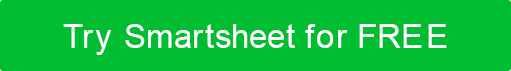 SPECIFICHE FUNZIONALIAUTORE00/00/0000Versione 0.0.0Documento sulle specifiche funzionaliMemorandum di autorizzazioneHo valutato attentamente il Documento delle Specifiche Funzionali per il < NOME DEL PROGETTO >.CERTIFICAZIONE DI GESTIONE - Si prega di verificare la dichiarazione appropriata.______ Il documento è accettato. ______ Il documento viene accettato in attesa delle modifiche rilevate.______ Il documento non è accettato.Accettiamo pienamente le modifiche come miglioramenti necessari e autorizziamo l'avvio del lavoro per procedere.  Sulla base della nostra autorità e del nostro giudizio, il funzionamento continuo di questo sistema è autorizzato.____________________________________________________NOMEDATA		Responsabile di progetto____________________________________________________NOME 		DATADirettoreAggiungere altri nomi e ruoli in base alle esigenze. 	1INTRODUZIONE3	1.1Scopo3		1.2Documenti	 di riferimento3	1.3Abbreviations	 e acronimi3	1.4Concorde	 documentali3		2DESCRIZIONE 	GENERALE32.1 Contesto	 del prodotto3	2.2Classi	 e caratteristiche dell'utente3	2.3Panoramica	 dei requisiti funzionali3	2.4Panoramica	 dei requisiti dei dati3	2.5Ambiente	 	operativo32.6Contenzioni	 generali, presupposti, dipendenze, linee guida3	2.7Consigli	 di progettazione e implementazione3	2.8Documentazione	 utente3		3REQUISITI3	3.1Requisiti	 dell'interfaccia esterna3	3.1.1Interfaccia	 utente3	3.1.2Interfacce	 hardware3	3.1.3Interfacce	 	software33.1.4Interfacce	 delle comunicazioni3	3.2Riquisiti	 	funzionali33.2.1Modello	 per requisiti funzionali3	3.3Superienti	 di prestazione3	3.4Sicurezza3		3.5Usabilità3		3.6Altri	 	requisiti3Appendice A. 	Modelli di analisi3	Appendice B. 	Elenco dei problemi3	INTRODUZIONEFornire una panoramica dell'intero documento delle specifiche funzionali, inclusi lo scopo, l'ambito, le definizioni, gli acronimi, le abbreviazioni, i riferimenti, ecc. ScopoDocumenti di riferimentoAbbreviazioni e acronimiConvenzioni sui documentiDESCRIZIONE GENERALEContesto del prodottoClassi e caratteristiche dell'utentePanoramica dei requisiti funzionaliPanoramica dei requisiti dei datiAmbiente operativoVincoli generali, presupposti, dipendenze, linee guidaVincoli di progettazione e implementazioneDocumentazione per l'utenteFABBISOGNORequisiti dell'interfaccia esternaInterfacce utenteInterfacce hardwareInterfacce softwareInterfacce di comunicazioneRequisiti funzionaliModello per requisiti funzionaliscopo / descrizioneIngressielaborazioneUscite Requisiti prestazionaliSicurezzaUsabilitàAltri requisitiModelli di analisiElencare qualsiasi documentazione allegata / referenziata come diagrammi di flusso di dati, diagrammi di classe, diagrammi di transizione di stato, diagrammi entità-relazione, ecc. Elenco dei problemiDettaglia eventuali problemi irrisolti.CRONOLOGIA DELLE VERSIONICRONOLOGIA DELLE VERSIONICRONOLOGIA DELLE VERSIONICRONOLOGIA DELLE VERSIONICRONOLOGIA DELLE VERSIONIVERSIONEAPPROVATO DADATA DI REVISIONEDESCRIZIONE DEL CAMBIAMENTOAUTOREMODELLI DI ANALISIMODELLI DI ANALISIMODELLI DI ANALISINOME DEL DOCUMENTODESCRIZIONEUBICAZIONEELENCO DEI PROBLEMIELENCO DEI PROBLEMIELENCO DEI PROBLEMIID EMISSIONEDESCRIZIONE DEL PROBLEMASTATODISCONOSCIMENTOTutti gli articoli, i modelli o le informazioni fornite da Smartsheet sul sito Web sono solo di riferimento. Mentre ci sforziamo di mantenere le informazioni aggiornate e corrette, non rilasciamo dichiarazioni o garanzie di alcun tipo, esplicite o implicite, circa la completezza, l'accuratezza, l'affidabilità, l'idoneità o la disponibilità in relazione al sito Web o alle informazioni, agli articoli, ai modelli o alla grafica correlata contenuti nel sito Web. Qualsiasi affidamento che fai su tali informazioni è quindi strettamente a tuo rischio.